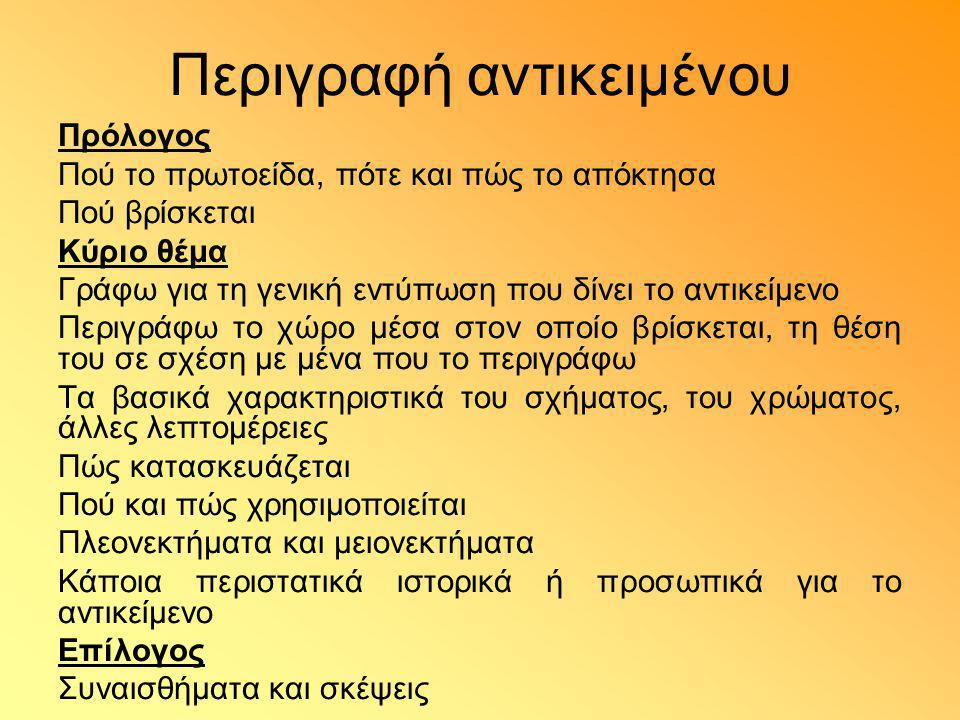 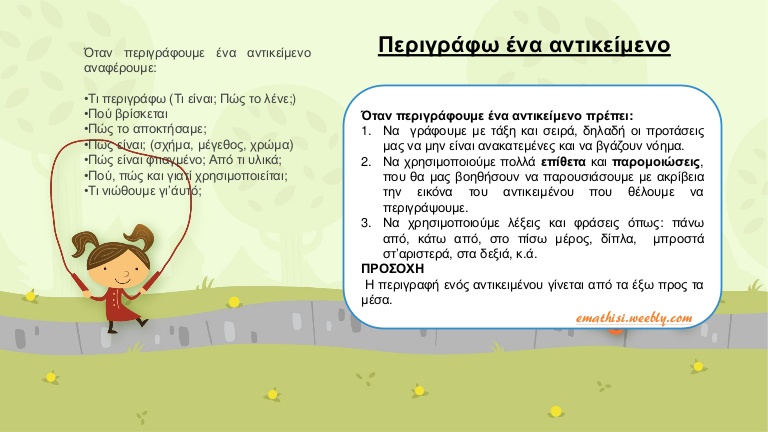 Αφού διαβάσεις τις παραπάνω εικόνες, διάλεξε ένα αγαπημένο αντικείμενο σου και περίγραψε το. Διάβασε προσεκτικά τι πρέπει να αναφέρεις και δώσε μου να καταλάβω πώς μοιάζει στην πραγματικότητα αυτό το αντικείμενο.________________________________________________________________________________________________________________________________________________________________________________________________________________________________________________________________________________________________________________________________________________________________________________________________________________________________________________________________________________________________________________________________________________________________________________________________________________________________________________________________________________________________________________________________________________________________________________________________________________________________________________________________________________________________________________________________________________________________________________________________________________________________________________________________________________________________________________________________________________________________________________________________________________________________________________________________________________________________________________________________________________________________________________________________________________________________________________________________________________________________________________________________________________________________________________________________________________________________________________________________________________________________________________________________________________________________________________________________________________________________________________________________Τέλος!!